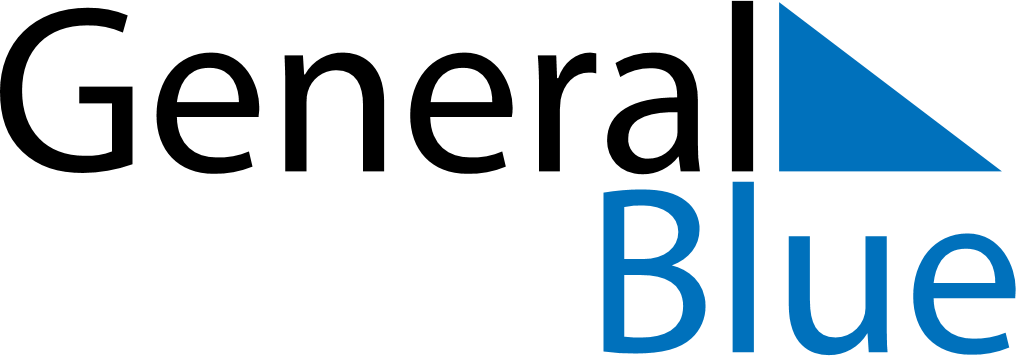 November 2024November 2024November 2024November 2024November 2024November 2024Baljuvon, Khatlon, TajikistanBaljuvon, Khatlon, TajikistanBaljuvon, Khatlon, TajikistanBaljuvon, Khatlon, TajikistanBaljuvon, Khatlon, TajikistanBaljuvon, Khatlon, TajikistanSunday Monday Tuesday Wednesday Thursday Friday Saturday 1 2 Sunrise: 6:47 AM Sunset: 5:22 PM Daylight: 10 hours and 34 minutes. Sunrise: 6:48 AM Sunset: 5:20 PM Daylight: 10 hours and 32 minutes. 3 4 5 6 7 8 9 Sunrise: 6:49 AM Sunset: 5:19 PM Daylight: 10 hours and 30 minutes. Sunrise: 6:50 AM Sunset: 5:18 PM Daylight: 10 hours and 28 minutes. Sunrise: 6:51 AM Sunset: 5:17 PM Daylight: 10 hours and 25 minutes. Sunrise: 6:52 AM Sunset: 5:16 PM Daylight: 10 hours and 23 minutes. Sunrise: 6:54 AM Sunset: 5:15 PM Daylight: 10 hours and 21 minutes. Sunrise: 6:55 AM Sunset: 5:14 PM Daylight: 10 hours and 19 minutes. Sunrise: 6:56 AM Sunset: 5:13 PM Daylight: 10 hours and 17 minutes. 10 11 12 13 14 15 16 Sunrise: 6:57 AM Sunset: 5:13 PM Daylight: 10 hours and 15 minutes. Sunrise: 6:58 AM Sunset: 5:12 PM Daylight: 10 hours and 13 minutes. Sunrise: 6:59 AM Sunset: 5:11 PM Daylight: 10 hours and 11 minutes. Sunrise: 7:00 AM Sunset: 5:10 PM Daylight: 10 hours and 9 minutes. Sunrise: 7:01 AM Sunset: 5:09 PM Daylight: 10 hours and 8 minutes. Sunrise: 7:02 AM Sunset: 5:08 PM Daylight: 10 hours and 6 minutes. Sunrise: 7:03 AM Sunset: 5:08 PM Daylight: 10 hours and 4 minutes. 17 18 19 20 21 22 23 Sunrise: 7:04 AM Sunset: 5:07 PM Daylight: 10 hours and 2 minutes. Sunrise: 7:05 AM Sunset: 5:06 PM Daylight: 10 hours and 0 minutes. Sunrise: 7:07 AM Sunset: 5:06 PM Daylight: 9 hours and 59 minutes. Sunrise: 7:08 AM Sunset: 5:05 PM Daylight: 9 hours and 57 minutes. Sunrise: 7:09 AM Sunset: 5:05 PM Daylight: 9 hours and 55 minutes. Sunrise: 7:10 AM Sunset: 5:04 PM Daylight: 9 hours and 54 minutes. Sunrise: 7:11 AM Sunset: 5:04 PM Daylight: 9 hours and 52 minutes. 24 25 26 27 28 29 30 Sunrise: 7:12 AM Sunset: 5:03 PM Daylight: 9 hours and 51 minutes. Sunrise: 7:13 AM Sunset: 5:03 PM Daylight: 9 hours and 49 minutes. Sunrise: 7:14 AM Sunset: 5:02 PM Daylight: 9 hours and 48 minutes. Sunrise: 7:15 AM Sunset: 5:02 PM Daylight: 9 hours and 46 minutes. Sunrise: 7:16 AM Sunset: 5:02 PM Daylight: 9 hours and 45 minutes. Sunrise: 7:17 AM Sunset: 5:01 PM Daylight: 9 hours and 44 minutes. Sunrise: 7:18 AM Sunset: 5:01 PM Daylight: 9 hours and 43 minutes. 